РЕСПУБЛИКА  ДАГЕСТАН СОБРАНИЕ  ДЕПУТАТОВ МУНИЦИПАЛЬНОГО РАЙОНА«МАГАРАМКЕНТСКИЙ  РАЙОН»РЕШЕНИЕ 24.03.2020 г.                                                                           № 227-VIсд                           с.МагарамкентОтчет Главы муниципального района «Магарамкентский район» «О результатах деятельности за 2019 год и основных задачах на 2020 год».Заслушав отчет Главы муниципального района «Магарамкентский район» о результатах деятельности за 2019 год, в соответствии с частью 5.1 статьи 36 Федерального закона от 06 октября 2003 года №131-ФЗ «Об общих принципах организации местного самоуправления в Российской Федерации», Собрание депутатов муниципального района «Магарамкентский район» РЕШАЕТ: Утвердить отчет Главы муниципального района «Магарамкентский район» о результатах деятельности за 2019 год (прилагается).Опубликовать настоящее решение в районной газете «Самурдин сес» и разместить на официальном сайте Администрации МР «Магарамкентский район».Заместитель Председателя                                                                                              Собрания депутатов МР                                                                              «Магарамкентский район»                                                                   М.И. Караева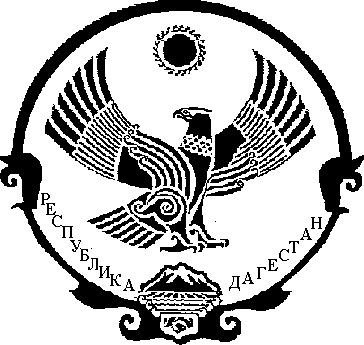 